Jakarta, Mengetahui, 										Ketua Program Studi,								Dosen Pengampu,Putri Handayani SKM, MKKK.							Gisely Vionalita SKM., M.Sc.				EVALUASI PEMBELAJARANKomponen penilaian :Kehadiran = 10 %Tugas = 40 %UTS = 25 %UAS = 25 %Jakarta, Mengetahui, 										Ketua Program Studi,								Dosen Pengampu,Putri Handayani SKM., MKKK.							Gisely Vionalita SKM., M.Sc.				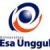 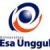 RENCANA PEMBELAJARAN SEMESTER GANJIL 2017/2018RENCANA PEMBELAJARAN SEMESTER GANJIL 2017/2018RENCANA PEMBELAJARAN SEMESTER GANJIL 2017/2018RENCANA PEMBELAJARAN SEMESTER GANJIL 2017/2018RENCANA PEMBELAJARAN SEMESTER GANJIL 2017/2018RENCANA PEMBELAJARAN SEMESTER GANJIL 2017/2018RENCANA PEMBELAJARAN SEMESTER GANJIL 2017/2018RENCANA PEMBELAJARAN SEMESTER GANJIL 2017/2018RENCANA PEMBELAJARAN SEMESTER GANJIL 2017/2018PROGRAM STUDI KESEHATAN MASYARAKAT FAKULTAS ILMU-ILMU KESEHATAN PROGRAM STUDI KESEHATAN MASYARAKAT FAKULTAS ILMU-ILMU KESEHATAN PROGRAM STUDI KESEHATAN MASYARAKAT FAKULTAS ILMU-ILMU KESEHATAN PROGRAM STUDI KESEHATAN MASYARAKAT FAKULTAS ILMU-ILMU KESEHATAN PROGRAM STUDI KESEHATAN MASYARAKAT FAKULTAS ILMU-ILMU KESEHATAN PROGRAM STUDI KESEHATAN MASYARAKAT FAKULTAS ILMU-ILMU KESEHATAN PROGRAM STUDI KESEHATAN MASYARAKAT FAKULTAS ILMU-ILMU KESEHATAN PROGRAM STUDI KESEHATAN MASYARAKAT FAKULTAS ILMU-ILMU KESEHATAN PROGRAM STUDI KESEHATAN MASYARAKAT FAKULTAS ILMU-ILMU KESEHATAN UNIVERSITAS ESA UNGGULUNIVERSITAS ESA UNGGULUNIVERSITAS ESA UNGGULUNIVERSITAS ESA UNGGULUNIVERSITAS ESA UNGGULUNIVERSITAS ESA UNGGULUNIVERSITAS ESA UNGGULUNIVERSITAS ESA UNGGULUNIVERSITAS ESA UNGGULMata kuliahMata kuliahMata kuliah:Metodologi PenelitianMetodologi PenelitianMetodologi PenelitianKode MK::KMS361Mata kuliah prasyaratMata kuliah prasyaratMata kuliah prasyarat:---Bobot MK::3 SKSDosen PengampuDosen PengampuDosen Pengampu:Gisely Vionalita SKM., M.Sc.Gisely Vionalita SKM., M.Sc.Gisely Vionalita SKM., M.Sc.Kode Dosen::7211Alokasi WaktuAlokasi WaktuAlokasi Waktu:Tatap muka 14 x 150 menit, tidak ada praktik, ada onlineTatap muka 14 x 150 menit, tidak ada praktik, ada onlineTatap muka 14 x 150 menit, tidak ada praktik, ada onlineTatap muka 14 x 150 menit, tidak ada praktik, ada onlineTatap muka 14 x 150 menit, tidak ada praktik, ada onlineTatap muka 14 x 150 menit, tidak ada praktik, ada onlineTatap muka 14 x 150 menit, tidak ada praktik, ada onlineCapaian PembelajaranCapaian PembelajaranCapaian Pembelajaran:Mengetahui ruang lingkup, tujuan dan manfaat penelitianMengetahui cara membuat proposal penelitianMengetahui ruang lingkup, tujuan dan manfaat penelitianMengetahui cara membuat proposal penelitianMengetahui ruang lingkup, tujuan dan manfaat penelitianMengetahui cara membuat proposal penelitianMengetahui ruang lingkup, tujuan dan manfaat penelitianMengetahui cara membuat proposal penelitianMengetahui ruang lingkup, tujuan dan manfaat penelitianMengetahui cara membuat proposal penelitianMengetahui ruang lingkup, tujuan dan manfaat penelitianMengetahui cara membuat proposal penelitianMengetahui ruang lingkup, tujuan dan manfaat penelitianMengetahui cara membuat proposal penelitianSESIKEMAMPUANAKHIRKEMAMPUANAKHIRMATERI PEMBELAJARANMATERI PEMBELAJARANBENTUK PEMBELAJARAN SUMBER PEMBELAJARANSUMBER PEMBELAJARANSUMBER PEMBELAJARANINDIKATORPENILAIANINDIKATORPENILAIAN1Mahasiswa mampu menguraikan pengertian, tujuan, manfaat dan jenis penelitianMahasiswa mampu menguraikan pengertian, tujuan, manfaat dan jenis penelitianPengantar metodologi penelitian (definisi, tujuan, langkah-langkah)Pengantar metodologi penelitian (definisi, tujuan, langkah-langkah)Metoda contextual instructionMedia : kelas, komputer, LCD, whiteboard, webLemeshow, Stanley, David W. Hosmer, Janelle Klar dan StephenK. Lwanga, 1990, Besar Sampel Dalam Penelitian Kesehatan. Terjemahan oleh: Dibyo Pramono. Hary Kusnanto (Ed). Gajah Mada University Press.Neutens, James J, Laurna Rubinson, 1997, ResearchTechniques the Health Sciences, 2nd ed, Allyn and Bacon A Viacom Company, USALemeshow, Stanley, David W. Hosmer, Janelle Klar dan StephenK. Lwanga, 1990, Besar Sampel Dalam Penelitian Kesehatan. Terjemahan oleh: Dibyo Pramono. Hary Kusnanto (Ed). Gajah Mada University Press.Neutens, James J, Laurna Rubinson, 1997, ResearchTechniques the Health Sciences, 2nd ed, Allyn and Bacon A Viacom Company, USALemeshow, Stanley, David W. Hosmer, Janelle Klar dan StephenK. Lwanga, 1990, Besar Sampel Dalam Penelitian Kesehatan. Terjemahan oleh: Dibyo Pramono. Hary Kusnanto (Ed). Gajah Mada University Press.Neutens, James J, Laurna Rubinson, 1997, ResearchTechniques the Health Sciences, 2nd ed, Allyn and Bacon A Viacom Company, USAMampu menguraikan pengertian, tujuan, manfaat dan langkah-langkah penelitian dengan benarMampu menguraikan pengertian, tujuan, manfaat dan langkah-langkah penelitian dengan benar2Mahasiswa mampu menguraikan pengertian, tujuan, manfaat dan langkah-langkah penelitian kuantitatifMahasiswa mampu menguraikan pengertian, tujuan, manfaat dan langkah-langkah penelitian kuantitatifPenelitian KualitatifPenelitian KualitatifMetoda contextual instructionMedia : kelas, komputer, LCD, whiteboard, webLemeshow, Stanley, David W. Hosmer, Janelle Klar dan StephenK. Lwanga, 1990, Besar Sampel Dalam Penelitian Kesehatan. Terjemahan oleh: Dibyo Pramono. Hary Kusnanto (Ed). Gajah Mada University Press.Neutens, James J, Laurna Rubinson, 1997, ResearchTechniques the Health Sciences, 2nd ed, Allyn and Bacon A Viacom Company, USALemeshow, Stanley, David W. Hosmer, Janelle Klar dan StephenK. Lwanga, 1990, Besar Sampel Dalam Penelitian Kesehatan. Terjemahan oleh: Dibyo Pramono. Hary Kusnanto (Ed). Gajah Mada University Press.Neutens, James J, Laurna Rubinson, 1997, ResearchTechniques the Health Sciences, 2nd ed, Allyn and Bacon A Viacom Company, USALemeshow, Stanley, David W. Hosmer, Janelle Klar dan StephenK. Lwanga, 1990, Besar Sampel Dalam Penelitian Kesehatan. Terjemahan oleh: Dibyo Pramono. Hary Kusnanto (Ed). Gajah Mada University Press.Neutens, James J, Laurna Rubinson, 1997, ResearchTechniques the Health Sciences, 2nd ed, Allyn and Bacon A Viacom Company, USAMampu menguraikan pengertian, tujuan, manfaat dan langkah-langkah penelitian kuantitatif dengan benarMampu menguraikan pengertian, tujuan, manfaat dan langkah-langkah penelitian kuantitatif dengan benar3Mahasiswa mampu menguraikan variable dan hipotesis penelitian kuantitatifMahasiswa mampu menguraikan variable dan hipotesis penelitian kuantitatifPenelitian KuantitatifPenelitian KuantitatifMetoda contextual instructionMedia : kelas, komputer, LCD, whiteboard, webLemeshow, Stanley, David W. Hosmer, Janelle Klar dan StephenK. Lwanga, 1990, Besar Sampel Dalam Penelitian Kesehatan. Terjemahan oleh: Dibyo Pramono. Hary Kusnanto (Ed). Gajah Mada University Press.Neutens, James J, Laurna Rubinson, 1997, ResearchTechniques the Health Sciences, 2nd ed, Allyn and Bacon A Viacom Company, USALemeshow, Stanley, David W. Hosmer, Janelle Klar dan StephenK. Lwanga, 1990, Besar Sampel Dalam Penelitian Kesehatan. Terjemahan oleh: Dibyo Pramono. Hary Kusnanto (Ed). Gajah Mada University Press.Neutens, James J, Laurna Rubinson, 1997, ResearchTechniques the Health Sciences, 2nd ed, Allyn and Bacon A Viacom Company, USALemeshow, Stanley, David W. Hosmer, Janelle Klar dan StephenK. Lwanga, 1990, Besar Sampel Dalam Penelitian Kesehatan. Terjemahan oleh: Dibyo Pramono. Hary Kusnanto (Ed). Gajah Mada University Press.Neutens, James J, Laurna Rubinson, 1997, ResearchTechniques the Health Sciences, 2nd ed, Allyn and Bacon A Viacom Company, USAMampu menguraikan variable dan hipotesis penelitian kuantitatifdengan benarMampu menguraikan variable dan hipotesis penelitian kuantitatifdengan benarSESIKEMAMPUANAKHIRKEMAMPUANAKHIRMATERI PEMBELAJARANMATERI PEMBELAJARANBENTUK PEMBELAJARAN SUMBER PEMBELAJARANSUMBER PEMBELAJARANSUMBER PEMBELAJARANINDIKATORPENILAIANINDIKATORPENILAIAN4Mahasiswa mampu menguraikan pengertian, tujuan, manfaat dan jenis rancangan penelitian dan desain penelitianMahasiswa mampu menguraikan pengertian, tujuan, manfaat dan jenis rancangan penelitian dan desain penelitianRancangan penelitian dan desain penelitian Rancangan penelitian dan desain penelitian Metoda contextual instructionMedia : kelas, komputer, LCD, whiteboard, webLemeshow, Stanley, David W. Hosmer, Janelle Klar dan StephenK. Lwanga, 1990, Besar Sampel Dalam Penelitian Kesehatan. Terjemahan oleh: Dibyo Pramono. Hary Kusnanto (Ed). Gajah Mada University Press.Neutens, James J, Laurna Rubinson, 1997, ResearchTechniques the Health Sciences, 2nd ed, Allyn and Bacon A Viacom Company, USALemeshow, Stanley, David W. Hosmer, Janelle Klar dan StephenK. Lwanga, 1990, Besar Sampel Dalam Penelitian Kesehatan. Terjemahan oleh: Dibyo Pramono. Hary Kusnanto (Ed). Gajah Mada University Press.Neutens, James J, Laurna Rubinson, 1997, ResearchTechniques the Health Sciences, 2nd ed, Allyn and Bacon A Viacom Company, USALemeshow, Stanley, David W. Hosmer, Janelle Klar dan StephenK. Lwanga, 1990, Besar Sampel Dalam Penelitian Kesehatan. Terjemahan oleh: Dibyo Pramono. Hary Kusnanto (Ed). Gajah Mada University Press.Neutens, James J, Laurna Rubinson, 1997, ResearchTechniques the Health Sciences, 2nd ed, Allyn and Bacon A Viacom Company, USAMampu menguraikan pengertian, tujuan, manfaat dan langkah-langkah rancangan penelitian dan desain penelitiandengan benarMampu menguraikan pengertian, tujuan, manfaat dan langkah-langkah rancangan penelitian dan desain penelitiandengan benar5Mahasiswa mampu menguraikan pengertian, tujuan, manfaat dan jenis identifikasi masalah dan prioritas masalahMahasiswa mampu menguraikan pengertian, tujuan, manfaat dan jenis identifikasi masalah dan prioritas masalahIdentifikasi masalah dan prioritas masalahIdentifikasi masalah dan prioritas masalahMetoda contextual instructionMedia : kelas, komputer, LCD, whiteboard, webLemeshow, Stanley, David W. Hosmer, Janelle Klar dan StephenK. Lwanga, 1990, Besar Sampel Dalam Penelitian Kesehatan. Terjemahan oleh: Dibyo Pramono. Hary Kusnanto (Ed). Gajah Mada University Press.Neutens, James J, Laurna Rubinson, 1997, ResearchTechniques the Health Sciences, 2nd ed, Allyn and Bacon A Viacom Company, USALemeshow, Stanley, David W. Hosmer, Janelle Klar dan StephenK. Lwanga, 1990, Besar Sampel Dalam Penelitian Kesehatan. Terjemahan oleh: Dibyo Pramono. Hary Kusnanto (Ed). Gajah Mada University Press.Neutens, James J, Laurna Rubinson, 1997, ResearchTechniques the Health Sciences, 2nd ed, Allyn and Bacon A Viacom Company, USALemeshow, Stanley, David W. Hosmer, Janelle Klar dan StephenK. Lwanga, 1990, Besar Sampel Dalam Penelitian Kesehatan. Terjemahan oleh: Dibyo Pramono. Hary Kusnanto (Ed). Gajah Mada University Press.Neutens, James J, Laurna Rubinson, 1997, ResearchTechniques the Health Sciences, 2nd ed, Allyn and Bacon A Viacom Company, USAMampu menguraikan pengertian, tujuan, manfaat dan jenis identifikasi masalah dan prioritas masalah dengan benarMampu menguraikan pengertian, tujuan, manfaat dan jenis identifikasi masalah dan prioritas masalah dengan benar6Mahasiswa mampu menguraikan justifikasi kenapa mengambil judul proposal penelitianMahasiswa mampu menguraikan justifikasi kenapa mengambil judul proposal penelitianPenulisan judul  proposal penelitian Penulisan judul  proposal penelitian Metoda contextual instructionMedia : kelas, komputer, LCD, whiteboard, webLemeshow, Stanley, David W. Hosmer, Janelle Klar dan StephenK. Lwanga, 1990, Besar Sampel Dalam Penelitian Kesehatan. Terjemahan oleh: Dibyo Pramono. Hary Kusnanto (Ed). Gajah Mada University Press.Neutens, James J, Laurna Rubinson, 1997, ResearchTechniques the Health Sciences, 2nd ed, Allyn and Bacon A Viacom Company, USALemeshow, Stanley, David W. Hosmer, Janelle Klar dan StephenK. Lwanga, 1990, Besar Sampel Dalam Penelitian Kesehatan. Terjemahan oleh: Dibyo Pramono. Hary Kusnanto (Ed). Gajah Mada University Press.Neutens, James J, Laurna Rubinson, 1997, ResearchTechniques the Health Sciences, 2nd ed, Allyn and Bacon A Viacom Company, USALemeshow, Stanley, David W. Hosmer, Janelle Klar dan StephenK. Lwanga, 1990, Besar Sampel Dalam Penelitian Kesehatan. Terjemahan oleh: Dibyo Pramono. Hary Kusnanto (Ed). Gajah Mada University Press.Neutens, James J, Laurna Rubinson, 1997, ResearchTechniques the Health Sciences, 2nd ed, Allyn and Bacon A Viacom Company, USAMampu menguraikan justifikasi kenapa mengambil judul proposal penelitian dengan benarMampu menguraikan justifikasi kenapa mengambil judul proposal penelitian dengan benar7Mahasiswa mampu menguraikan pendapat dan kritik terhadap penulisan BAB IMahasiswa mampu menguraikan pendapat dan kritik terhadap penulisan BAB IReview judul dan BAB 1Review judul dan BAB 1Metoda contextual instructionMedia : kelas, komputer, LCD, whiteboard, webLemeshow, Stanley, David W. Hosmer, Janelle Klar dan StephenK. Lwanga, 1990, Besar Sampel Dalam Penelitian Kesehatan. Terjemahan oleh: Dibyo Pramono. Hary Kusnanto (Ed). Gajah Mada University Press.Neutens, James J, Laurna Rubinson, 1997, ResearchTechniques the Health Sciences, 2nd ed, Allyn and Bacon A Viacom Company, USALemeshow, Stanley, David W. Hosmer, Janelle Klar dan StephenK. Lwanga, 1990, Besar Sampel Dalam Penelitian Kesehatan. Terjemahan oleh: Dibyo Pramono. Hary Kusnanto (Ed). Gajah Mada University Press.Neutens, James J, Laurna Rubinson, 1997, ResearchTechniques the Health Sciences, 2nd ed, Allyn and Bacon A Viacom Company, USALemeshow, Stanley, David W. Hosmer, Janelle Klar dan StephenK. Lwanga, 1990, Besar Sampel Dalam Penelitian Kesehatan. Terjemahan oleh: Dibyo Pramono. Hary Kusnanto (Ed). Gajah Mada University Press.Neutens, James J, Laurna Rubinson, 1997, ResearchTechniques the Health Sciences, 2nd ed, Allyn and Bacon A Viacom Company, USAMampu menguraikan pendapat dan kritik terhadap penulisan BAB I dengan benarMampu menguraikan pendapat dan kritik terhadap penulisan BAB I dengan benar8Mahasiswa mampu menguraikan cara penulisan tinjauan pustakaMahasiswa mampu menguraikan cara penulisan tinjauan pustakaPenulisan proposal penelitian BAB 2Penulisan proposal penelitian BAB 2Metoda contextual instructionMedia : kelas, komputer, LCD, whiteboard, webLemeshow, Stanley, David W. Hosmer, Janelle Klar dan StephenK. Lwanga, 1990, Besar Sampel Dalam Penelitian Kesehatan. Terjemahan oleh: Dibyo Pramono. Hary Kusnanto (Ed). Gajah Mada University Press.Neutens, James J, Laurna Rubinson, 1997, ResearchTechniques the Health Sciences, 2nd ed, Allyn and Bacon A Viacom Company, USALemeshow, Stanley, David W. Hosmer, Janelle Klar dan StephenK. Lwanga, 1990, Besar Sampel Dalam Penelitian Kesehatan. Terjemahan oleh: Dibyo Pramono. Hary Kusnanto (Ed). Gajah Mada University Press.Neutens, James J, Laurna Rubinson, 1997, ResearchTechniques the Health Sciences, 2nd ed, Allyn and Bacon A Viacom Company, USALemeshow, Stanley, David W. Hosmer, Janelle Klar dan StephenK. Lwanga, 1990, Besar Sampel Dalam Penelitian Kesehatan. Terjemahan oleh: Dibyo Pramono. Hary Kusnanto (Ed). Gajah Mada University Press.Neutens, James J, Laurna Rubinson, 1997, ResearchTechniques the Health Sciences, 2nd ed, Allyn and Bacon A Viacom Company, USAMampu menguraikan pendapat dan kritik terhadap penulisan BAB II dengan benarMampu menguraikan pendapat dan kritik terhadap penulisan BAB II dengan benar9Mahasiswa mampu menguraikan pendapat dan kritik terhadap penulisan BAB IIMahasiswa mampu menguraikan pendapat dan kritik terhadap penulisan BAB IIReview BAB 2Review BAB 2Metoda contextual instructionMedia : kelas, komputer, LCD, whiteboard, webLemeshow, Stanley, David W. Hosmer, Janelle Klar dan StephenK. Lwanga, 1990, Besar Sampel Dalam Penelitian Kesehatan. Terjemahan oleh: Dibyo Pramono. Hary Kusnanto (Ed). Gajah Mada University Press.Neutens, James J, Laurna Rubinson, 1997, ResearchTechniques the Health Sciences, 2nd ed, Allyn and Bacon A Viacom Company, USALemeshow, Stanley, David W. Hosmer, Janelle Klar dan StephenK. Lwanga, 1990, Besar Sampel Dalam Penelitian Kesehatan. Terjemahan oleh: Dibyo Pramono. Hary Kusnanto (Ed). Gajah Mada University Press.Neutens, James J, Laurna Rubinson, 1997, ResearchTechniques the Health Sciences, 2nd ed, Allyn and Bacon A Viacom Company, USALemeshow, Stanley, David W. Hosmer, Janelle Klar dan StephenK. Lwanga, 1990, Besar Sampel Dalam Penelitian Kesehatan. Terjemahan oleh: Dibyo Pramono. Hary Kusnanto (Ed). Gajah Mada University Press.Neutens, James J, Laurna Rubinson, 1997, ResearchTechniques the Health Sciences, 2nd ed, Allyn and Bacon A Viacom Company, USAMampu menguraikan pendapat dan kritik terhadap penulisan BAB IIMampu menguraikan pendapat dan kritik terhadap penulisan BAB II10Mahasiswa mampu menguraikan definisi, metode, hasil dan tahapan jurnal Mahasiswa mampu menguraikan definisi, metode, hasil dan tahapan jurnal Bedah jurnalBedah jurnalMetoda contextual instructionMedia : kelas, komputer, LCD, whiteboard, webLemeshow, Stanley, David W. Hosmer, Janelle Klar dan StephenK. Lwanga, 1990, Besar Sampel Dalam Penelitian Kesehatan. Terjemahan oleh: Dibyo Pramono. Hary Kusnanto (Ed). Gajah Mada University Press.Neutens, James J, Laurna Rubinson, 1997, ResearchTechniques the Health Sciences, 2nd ed, Allyn and Bacon A Viacom Company, USALemeshow, Stanley, David W. Hosmer, Janelle Klar dan StephenK. Lwanga, 1990, Besar Sampel Dalam Penelitian Kesehatan. Terjemahan oleh: Dibyo Pramono. Hary Kusnanto (Ed). Gajah Mada University Press.Neutens, James J, Laurna Rubinson, 1997, ResearchTechniques the Health Sciences, 2nd ed, Allyn and Bacon A Viacom Company, USALemeshow, Stanley, David W. Hosmer, Janelle Klar dan StephenK. Lwanga, 1990, Besar Sampel Dalam Penelitian Kesehatan. Terjemahan oleh: Dibyo Pramono. Hary Kusnanto (Ed). Gajah Mada University Press.Neutens, James J, Laurna Rubinson, 1997, ResearchTechniques the Health Sciences, 2nd ed, Allyn and Bacon A Viacom Company, USAMampu menguraikan definisi, metode, hasil dan tahapan jurnal dengan benarMampu menguraikan definisi, metode, hasil dan tahapan jurnal dengan benar11Mahasiswa mampu menguraikan definisi, tahapan pembuatan dan metode dalam pembuatan variable penelitian dan definisi operasionalMahasiswa mampu menguraikan definisi, tahapan pembuatan dan metode dalam pembuatan variable penelitian dan definisi operasionalPenulisan proposal BAB 3 part 1 (variable penelitian dan definisi operasional)Penulisan proposal BAB 3 part 1 (variable penelitian dan definisi operasional)Metoda contextual instructionMedia : kelas, komputer, LCD, whiteboard, webLemeshow, Stanley, David W. Hosmer, Janelle Klar dan StephenK. Lwanga, 1990, Besar Sampel Dalam Penelitian Kesehatan. Terjemahan oleh: Dibyo Pramono. Hary Kusnanto (Ed). Gajah Mada University Press.Neutens, James J, Laurna Rubinson, 1997, ResearchTechniques the Health Sciences, 2nd ed, Allyn and Bacon A Viacom Company, USALemeshow, Stanley, David W. Hosmer, Janelle Klar dan StephenK. Lwanga, 1990, Besar Sampel Dalam Penelitian Kesehatan. Terjemahan oleh: Dibyo Pramono. Hary Kusnanto (Ed). Gajah Mada University Press.Neutens, James J, Laurna Rubinson, 1997, ResearchTechniques the Health Sciences, 2nd ed, Allyn and Bacon A Viacom Company, USALemeshow, Stanley, David W. Hosmer, Janelle Klar dan StephenK. Lwanga, 1990, Besar Sampel Dalam Penelitian Kesehatan. Terjemahan oleh: Dibyo Pramono. Hary Kusnanto (Ed). Gajah Mada University Press.Neutens, James J, Laurna Rubinson, 1997, ResearchTechniques the Health Sciences, 2nd ed, Allyn and Bacon A Viacom Company, USAMampu menguraikan definisi, tahapan pembuatan dan metode dalam pembuatan variable penelitian dan definisi operasional dengan benarMampu menguraikan definisi, tahapan pembuatan dan metode dalam pembuatan variable penelitian dan definisi operasional dengan benar12Mahasiswa mampu menguraikan pendapat dan kritik terhadap penulisan BAB III part 1Mahasiswa mampu menguraikan pendapat dan kritik terhadap penulisan BAB III part 1Review BAB 3 part 1Review BAB 3 part 1Metoda contextual instructionMedia : kelas, komputer, LCD, whiteboard, webLemeshow, Stanley, David W. Hosmer, Janelle Klar dan StephenK. Lwanga, 1990, Besar Sampel Dalam Penelitian Kesehatan. Terjemahan oleh: Dibyo Pramono. Hary Kusnanto (Ed). Gajah Mada University Press.Neutens, James J, Laurna Rubinson, 1997, ResearchTechniques the Health Sciences, 2nd ed, Allyn and Bacon A Viacom Company, USALemeshow, Stanley, David W. Hosmer, Janelle Klar dan StephenK. Lwanga, 1990, Besar Sampel Dalam Penelitian Kesehatan. Terjemahan oleh: Dibyo Pramono. Hary Kusnanto (Ed). Gajah Mada University Press.Neutens, James J, Laurna Rubinson, 1997, ResearchTechniques the Health Sciences, 2nd ed, Allyn and Bacon A Viacom Company, USALemeshow, Stanley, David W. Hosmer, Janelle Klar dan StephenK. Lwanga, 1990, Besar Sampel Dalam Penelitian Kesehatan. Terjemahan oleh: Dibyo Pramono. Hary Kusnanto (Ed). Gajah Mada University Press.Neutens, James J, Laurna Rubinson, 1997, ResearchTechniques the Health Sciences, 2nd ed, Allyn and Bacon A Viacom Company, USAMampu menguraikan pendapat dan kritik terhadap penulisan BAB III part 1 dengan benarMampu menguraikan pendapat dan kritik terhadap penulisan BAB III part 1 dengan benar13Mahasiswa mampu menguraikan definisi, tahapan pembuatan dan metode dalam pembuatan metode penelitian, analisa penelitian dan alat ukurMahasiswa mampu menguraikan definisi, tahapan pembuatan dan metode dalam pembuatan metode penelitian, analisa penelitian dan alat ukurPenulisan proposal BAB 3 part 2Penulisan proposal BAB 3 part 2Metoda contextual instructionMedia : kelas, komputer, LCD, whiteboard, webLemeshow, Stanley, David W. Hosmer, Janelle Klar dan StephenK. Lwanga, 1990, Besar Sampel Dalam Penelitian Kesehatan. Terjemahan oleh: Dibyo Pramono. Hary Kusnanto (Ed). Gajah Mada University Press.Neutens, James J, Laurna Rubinson, 1997, ResearchTechniques the Health Sciences, 2nd ed, Allyn and Bacon A Viacom Company, USALemeshow, Stanley, David W. Hosmer, Janelle Klar dan StephenK. Lwanga, 1990, Besar Sampel Dalam Penelitian Kesehatan. Terjemahan oleh: Dibyo Pramono. Hary Kusnanto (Ed). Gajah Mada University Press.Neutens, James J, Laurna Rubinson, 1997, ResearchTechniques the Health Sciences, 2nd ed, Allyn and Bacon A Viacom Company, USALemeshow, Stanley, David W. Hosmer, Janelle Klar dan StephenK. Lwanga, 1990, Besar Sampel Dalam Penelitian Kesehatan. Terjemahan oleh: Dibyo Pramono. Hary Kusnanto (Ed). Gajah Mada University Press.Neutens, James J, Laurna Rubinson, 1997, ResearchTechniques the Health Sciences, 2nd ed, Allyn and Bacon A Viacom Company, USAMampu menguraikan definisi, tahapan pembuatan dan metode dalam pembuatan metode penelitian, analisa penelitian dan alat ukur dengan benarMampu menguraikan definisi, tahapan pembuatan dan metode dalam pembuatan metode penelitian, analisa penelitian dan alat ukur dengan benar14Mahasiswa mampu menguraikan pendapat dan kritik terhadap penulisan BAB III part 2Mahasiswa mampu menguraikan pendapat dan kritik terhadap penulisan BAB III part 2Review BAB 3 part 2 (analisis data)Review BAB 3 part 2 (analisis data)Metoda contextual instructionMedia : kelas, komputer, LCD, whiteboard, webLemeshow, Stanley, David W. Hosmer, Janelle Klar dan StephenK. Lwanga, 1990, Besar Sampel Dalam Penelitian Kesehatan. Terjemahan oleh: Dibyo Pramono. Hary Kusnanto (Ed). Gajah Mada University Press.Neutens, James J, Laurna Rubinson, 1997, ResearchTechniques the Health Sciences, 2nd ed, Allyn and Bacon A Viacom Company, USALemeshow, Stanley, David W. Hosmer, Janelle Klar dan StephenK. Lwanga, 1990, Besar Sampel Dalam Penelitian Kesehatan. Terjemahan oleh: Dibyo Pramono. Hary Kusnanto (Ed). Gajah Mada University Press.Neutens, James J, Laurna Rubinson, 1997, ResearchTechniques the Health Sciences, 2nd ed, Allyn and Bacon A Viacom Company, USALemeshow, Stanley, David W. Hosmer, Janelle Klar dan StephenK. Lwanga, 1990, Besar Sampel Dalam Penelitian Kesehatan. Terjemahan oleh: Dibyo Pramono. Hary Kusnanto (Ed). Gajah Mada University Press.Neutens, James J, Laurna Rubinson, 1997, ResearchTechniques the Health Sciences, 2nd ed, Allyn and Bacon A Viacom Company, USAMampu menguraikan pendapat dan kritik terhadap penulisan BAB III part 2 dengan benarMampu menguraikan pendapat dan kritik terhadap penulisan BAB III part 2 dengan benarSESIPROSE-DURBEN-TUKSEKOR > 77 ( A / A-)SEKOR  > 65(B- / B / B+ )SEKOR > 60(C / C+ )SEKOR > 45( D )SEKOR < 45( E )BOBOT1Pre TestUjian Tertulis (Quiz)Mampu menguraikan pengertian, tujuan, manfaat dan langkah-langkah penelitian dengan benarMampu menguraikan pengertian, tujuan dan manfaat penelitian dengan benarMampu menguraikan pengertian dan tujuan penelitian dengan benarMampu menguraikan pengertian penelitian dengan benarTidak mampu menguraikan pengertian, tujuan, manfaat dan langkah-langkah penelitian dengan benar5%2Pre TestUjian Tertulis (Quiz)Mampu menguraikan pengertian, tujuan, manfaat dan langkah-langkah penelitian kualitatif dengan benarMampu menguraikan pengertian, tujuan dan manfaat penelitian kualitatif dengan benarMampu menguraikan pengertian dan tujuan penelitian kualitatif dengan benarMampu menguraikan pengertian penelitian kualitatif dengan benarTidak mampu menguraikan pengertian, tujuan, manfaat dan langkah-langkah penelitian kualitatif dengan benar5%3Pre TestUjian Tertulis (Quiz)Mampu menguraikan variable dan hipotesis penelitian kuantitatif dengan benarMampu menguraikan variable penelitian kuantitatifdengan benarMampu membahas variable penelitian kuantitatifdengan benarMampu menyebutkan menguraikan variable penelitian kuantitatifdengan benarTidak mampu menguraikan variable dan hipotesis penelitian kuantitatifdengan benar5%4Pre TestUjian Tertulis (Quiz)Mampu menguraikan pengertian, tujuan, manfaat dan langkah-langkah rancangan penelitian dan desain penelitiandengan benarMampu menguraikan pengertian, tujuan dan manfaat rancangan penelitian dan desain penelitiandengan benarMampu menguraikan pengertian dan tujuan rancangan penelitian dan desain penelitiandengan benarMampu menguraikan pengertian rancangan penelitian dan desain penelitiandengan benarTidak mampu menguraikan pengertian, tujuan, manfaat dan langkah-langkah rancangan penelitian dan desain penelitiandengan benar5%SESIPROSE-DURBEN-TUKSEKOR > 77 ( A / A-)SEKOR  > 65(B- / B / B+ )SEKOR > 60(C / C+ )SEKOR > 45( D )SEKOR < 45( E )BOBOT5Post TestUjian Tertulis (UTS)Mampu menguraikan pengertian, tujuan, manfaat dan jenis identifikasi masalah dan prioritas masalah dengan benarMampu menguraikan pengertian, tujuan dan manfaat identifikasi masalah dan prioritas masalah dengan benarMampu menguraikan pengertian dan tujuan identifikasi masalah dan prioritas masalah dengan benarMampu menguraikan pengertian identifikasi masalah dan prioritas masalah dengan benarTidak mampu menguraikan pengertian, tujuan, manfaat dan jenis identifikasi masalah dan prioritas masalah dengan benar10%6Post TestUjian Tertulis (UTS)Mampu menguraikan justifikasi kenapa mengambil judul proposal penelitian dengan benarMampu membahas justifikasi kenapa mengambil judul proposal penelitian dengan benarMampu memilih justifikasi kenapa mengambil judul proposal penelitian dengan benarMampu menyebutkan justifikasi kenapa mengambil judul proposal penelitian dengan benarTidak mampu menguraikan justifikasi kenapa mengambil judul proposal penelitian dengan benar10%7Post TestUjian Tertulis (UTS)Mampu menguraikan pendapat dan kritik terhadap penulisan BAB I dengan benarMampu membahas pendapat dan kritik terhadap penulisan BAB I dengan benarMampu memilih pendapat dan kritik terhadap penulisan BAB I dengan benarMampu menyebutkan pendapat dan kritik terhadap penulisan BAB I dengan benarTidak mampu menguraikan pendapat dan kritik terhadap penulisan BAB I dengan benar5%8Pre TestUjian Tertulis (Quiz)Mampu menguraikan pendapat dan kritik terhadap penulisan BAB II dengan benarMampu membahas pendapat dan kritik terhadap penulisan BAB II dengan benarMampu memilih pendapat dan kritik terhadap penulisan BAB II dengan benarMampu menyebutkan pendapat dan kritik terhadap penulisan BAB II dengan benarTidak mampu menguraikan pendapat dan kritik terhadap penulisan BAB II dengan benar5%9Pre TestUjian Tertulis (Quiz)Mampu menguraikan pendapat dan kritik terhadap penulisan BAB IIMampu membahas pendapat dan kritik terhadap penulisan BAB IIMampu memilih pendapat dan kritik terhadap penulisan BAB IIMampu menyebutkan pendapat dan kritik terhadap penulisan BAB IITidak mampu menguraikan pendapat dan kritik terhadap penulisan BAB II5%10Pre TestUjian Tertulis (Quiz)Mampu menguraikan definisi, metode, hasil dan tahapan jurnal dengan benarMampu membahas definisi, metode, hasil dan tahapan jurnal dengan benarMampu memilih definisi, metode, hasil dan tahapan jurnal dengan benarMampu menyebutkan definisi, metode, hasil dan tahapan jurnal dengan benarTidak mampu menguraikan definisi, metode, hasil dan tahapan jurnal dengan benar5%11Pre TestUjian Tertulis (Quiz)Mampu menguraikan definisi, tahapan pembuatan dan metode dalam pembuatan variable penelitian dan definisi operasional dengan benarMampu menguraikan definisi, tahapan pembuatan dalam pembuatan variable penelitian dan definisi operasional dengan benarMampu menguraikan definisi dalam pembuatan variable penelitian dan definisi operasional dengan benarMampu menguraikan definisi pembuatan variable penelitian dengan benarTidak mampu menguraikan definisi, tahapan pembuatan dan metode dalam pembuatan variable penelitian dan definisi operasional dengan benar5%12Post Test Ujian Tertulis (UAS)Mampu menguraikan pendapat dan kritik terhadap penulisan BAB III part 1 dengan benarMampu membahas pendapat dan kritik terhadap penulisan BAB III part 1 dengan benarMampu memilih pendapat dan kritik terhadap penulisan BAB III part 1 dengan benarMampu menyebutkan pendapat dan kritik terhadap penulisan BAB III part 1 dengan benarTidak mampu menguraikan pendapat dan kritik terhadap penulisan BAB III part 1 dengan benar5%13Post Test Ujian Tertulis (UAS)Mampu menguraikan definisi, tahapan pembuatan dan metode dalam pembuatan metode penelitian, analisa penelitian dan alat ukur dengan benarMampu menguraikan definisi dan tahapan pembuatan dalam pembuatan metode penelitian, analisa penelitian dan alat ukur dengan benarMampu menguraikan definisi pembuatan metode penelitian, analisa penelitian dan alat ukur dengan benarMampu menguraikan definisi pembuatan metode penelitian, analisa penelitian dengan benarTidak mampu menguraikan definisi, tahapan pembuatan dan metode dalam pembuatan metode penelitian, analisa penelitian dan alat ukur dengan benar10%14Post Test Ujian Tertulis (UAS)Mampu menguraikan pendapat dan kritik terhadap penulisan BAB III part 2 dengan benarMampu membahas pendapat dan kritik terhadap penulisan BAB III part 2 dengan benarMampu memilih pendapat dan kritik terhadap penulisan BAB III part 2 dengan benar Mampu menyebutkan pendapat dan kritik terhadap penulisan BAB III part 2 dengan benarTidak mampu menguraikan pendapat dan kritik terhadap penulisan BAB III part 2 dengan benar10%